Head of the Department of Chemistry of Natural Compounds and Nutritiology, Professor										V.S. Kyslychenko Обсяг роботи студентів в годинахПримітка. Оцінювання поточного рейтингу (ПР) студентів на кожному занятті здійснюється згідно обсягу засвоєння матеріалу за шкалою: 0-60% – 0 балів, 61-73% – 1 бал, 74-100% – 2 бали. Оцінювання ЗМ №3, №4 здійснюється за сумою поточного рейтингу та контрольних робіт з модулів.Рейтинг з модулю 2 (М 2) (за 6 семестр) = ЗМ № 3 + ЗМ № 4 + Підсумковий контроль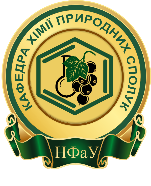 Ф А1.1-26-114CALENDAR-THEMED PLAN OF LABORATORY CLASSES in Pharmacognosy for 3rd year students 22 Public health 226 «Pharmacy, industrial parmacy», educational program «Pharmacy» Фм17(5,0д) англ 1, 2, 3, 4, 5, 6, 7, 8 groups(spring semester, 2019-2020 н.р.)№DateTopic of the classAmount of hours, type of classSystem of knowledge evaluation, pointsSystem of knowledge evaluation, points№DateTopic of the classAmount of hours, type of classminmaxSUBSTANTIAL MODULE 3. METHODS OF PHARMACOGNOSTIC ANALYSIS.  MEDICINAL PLANTS, RAW MATERIAL OF HERBAL AND ANIMAL ORIGIN CONTAINING SIMPLE PHENOLICS AND THEIR GLYCOSIDES, LIGNANS, XANTHONES, COUMARINS, CHROMONES,  FLAVONOIDS, ANTHRAQUINONES, TANNINSSUBSTANTIAL MODULE 3. METHODS OF PHARMACOGNOSTIC ANALYSIS.  MEDICINAL PLANTS, RAW MATERIAL OF HERBAL AND ANIMAL ORIGIN CONTAINING SIMPLE PHENOLICS AND THEIR GLYCOSIDES, LIGNANS, XANTHONES, COUMARINS, CHROMONES,  FLAVONOIDS, ANTHRAQUINONES, TANNINSSUBSTANTIAL MODULE 3. METHODS OF PHARMACOGNOSTIC ANALYSIS.  MEDICINAL PLANTS, RAW MATERIAL OF HERBAL AND ANIMAL ORIGIN CONTAINING SIMPLE PHENOLICS AND THEIR GLYCOSIDES, LIGNANS, XANTHONES, COUMARINS, CHROMONES,  FLAVONOIDS, ANTHRAQUINONES, TANNINSSUBSTANTIAL MODULE 3. METHODS OF PHARMACOGNOSTIC ANALYSIS.  MEDICINAL PLANTS, RAW MATERIAL OF HERBAL AND ANIMAL ORIGIN CONTAINING SIMPLE PHENOLICS AND THEIR GLYCOSIDES, LIGNANS, XANTHONES, COUMARINS, CHROMONES,  FLAVONOIDS, ANTHRAQUINONES, TANNINSSUBSTANTIAL MODULE 3. METHODS OF PHARMACOGNOSTIC ANALYSIS.  MEDICINAL PLANTS, RAW MATERIAL OF HERBAL AND ANIMAL ORIGIN CONTAINING SIMPLE PHENOLICS AND THEIR GLYCOSIDES, LIGNANS, XANTHONES, COUMARINS, CHROMONES,  FLAVONOIDS, ANTHRAQUINONES, TANNINSSUBSTANTIAL MODULE 3. METHODS OF PHARMACOGNOSTIC ANALYSIS.  MEDICINAL PLANTS, RAW MATERIAL OF HERBAL AND ANIMAL ORIGIN CONTAINING SIMPLE PHENOLICS AND THEIR GLYCOSIDES, LIGNANS, XANTHONES, COUMARINS, CHROMONES,  FLAVONOIDS, ANTHRAQUINONES, TANNINS1.20.01-24.01Chemical, morphological and anatomical analysis of MPM containing simple phenolics and their glycosides, lignans, xanthones.3Lab122.27.01-31.01Chemical, morphological and anatomical analysis of MPM containing coumarins and chromones.3Lab123.03.02-07.02Chemical, morphological and anatomical analysis of MPM containing flavonoids – I.3Lab124.10.02-14.02Chemical, morphological and anatomical analysis of MPM containing flavonoids – II.3Lab125.17.02-21.02Chemical, morphological and anatomical analysis of MPM containing anthracene derivatives.3Lab126.24.02-28.02Chemical, morphological and anatomical analysis of MPM containing anthracene derivatives.3Lab127.02.03-06.03Chemical, morphological and anatomical analysis of MPM containing tannins.3Lab128.09.03-13.03Chemical, morphological and anatomical analysis of MPM containing tannins.3Lab129.16.03-20.03Control of the SM 33Lab1014Total on the SM 3Total on the SM 3Total on the SM 3Total on the SM 31830SUBSTANTIAL MODULE  4.  MEDICINAL PLANTS, RAW MATERIAL OF HERBAL AND ANIMAL ORIGIN CONTAINING  alkaloids. MP and MPM, containing different groups of BAC. Animal-derived raw material. Determination of Identity and Quality of MPM.SUBSTANTIAL MODULE  4.  MEDICINAL PLANTS, RAW MATERIAL OF HERBAL AND ANIMAL ORIGIN CONTAINING  alkaloids. MP and MPM, containing different groups of BAC. Animal-derived raw material. Determination of Identity and Quality of MPM.SUBSTANTIAL MODULE  4.  MEDICINAL PLANTS, RAW MATERIAL OF HERBAL AND ANIMAL ORIGIN CONTAINING  alkaloids. MP and MPM, containing different groups of BAC. Animal-derived raw material. Determination of Identity and Quality of MPM.SUBSTANTIAL MODULE  4.  MEDICINAL PLANTS, RAW MATERIAL OF HERBAL AND ANIMAL ORIGIN CONTAINING  alkaloids. MP and MPM, containing different groups of BAC. Animal-derived raw material. Determination of Identity and Quality of MPM.SUBSTANTIAL MODULE  4.  MEDICINAL PLANTS, RAW MATERIAL OF HERBAL AND ANIMAL ORIGIN CONTAINING  alkaloids. MP and MPM, containing different groups of BAC. Animal-derived raw material. Determination of Identity and Quality of MPM.SUBSTANTIAL MODULE  4.  MEDICINAL PLANTS, RAW MATERIAL OF HERBAL AND ANIMAL ORIGIN CONTAINING  alkaloids. MP and MPM, containing different groups of BAC. Animal-derived raw material. Determination of Identity and Quality of MPM.10.23.03-27.03Chemical, morphological and anatomical analysis of MPM containing  alkaloids – І.3Lab1211.30.03-03.04Chemical, morphological and anatomical analysis of MPM containing  alkaloids – II.3Lab1212.06.04-10.04Chemical, morphological and anatomical analysis of MPM containing  alkaloids – III.3Lab1213.13.04-17.04MP and MPM, containing different groups of BAC. 3Lab1214.20.04-24.04Animal-derived raw material.3Lab1215.27.04-01.05Determination of Identity and Quality of MPM3Lab1216.04.05-08.05Control of the SM 43Lab1218Total on the SM 4Total on the SM 4Total on the SM 4Total on the SM 4183017.11.05-15.05Final module control of Module 2.3Lab254018.18.05-22.05Final module control of Module 2.3Lab2540TOTAL FOR MODULE 1TOTAL FOR MODULE 1TOTAL FOR MODULE 1Lab-5461100ВсьогоКредитиЛекціїСемінарські заняттяЛабораторні заняттяСамостійна роботаНаціональна шкала1354,516-5465Credit(90-passed-А)% засвоєння матеріалу з контрольних робітЗМ № 3 Бали % засвоєння матеріалу з контрольних робітЗМ № 4Бали % засвоєння матеріалу Підсумковий контрольБали 90-1001490-10017-1890-10036-4074-8912-1374-8914-1674-8931-3561-7310-1161-7312-1361-7325-300-600-90-600-110-600-24